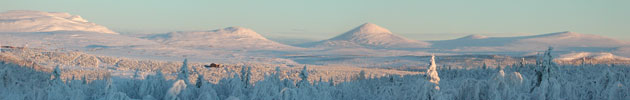 Majorstuen Suzukistrykere inviterer til   FJELL OG FELE20 – 21 januar 2017         Venabu FjellhotellInstruktørerShannon Hawes (København),  Elizabeth Storm,  Agneta MælandVenabu Fjellhotell ligger 932 m.o.h. ved riksvei 27, «Rondevegen»  på fjellovergangen mellom Gudbrandsdalen og Østerdalen, rett sør for Rondane nasjonalpark.Vennlig og avslappet atmosfære, deilig mat, panorama utsikt, akebakke, flott skiterreng!Fredag13:30 - 15:00  	Lunsj  (koster ekstra).  Må bestilles på forhånd. Ring hotellet dagen før.  Kr 170 / halv pris barn 2 - 16 år.   Under 2 år fritt.17:30  			Samling og spilling i Plenum18:30 - 20:30 		Middag koldtbord (Gi beskjed til hotellet om dere kommer sent).Lørdag08:00 			Frokost09:00 - 12:00		Spilling 12:00 - 16:00 		Ut på ski! (Ta med egen termos), aking, lek13:30 - 15:00 		Lunsj16:30 - 18:15 		Spilling18:30 			Middag koldtbord20:00 			HuskonsertSøndag08:00  			Frokost 09:30 - 11:15 		Spilling12:00 			Konsert13:00 – 15:00  	Lunsj 	/   AvreiseKursavgift kr. 1.400 pr spillende barn.   Deltagere under 5 år kr 800.Pris 2 døgn med full pensjon:  Kveldsmat fredag kveld –  lunsj søndag.Kr 1890,-  2 voksne pr rom (pr person).   	Kr 2070,-  1 voksen  pr rom.
Kr 945,-   barn 2-16 år.     Barn under 2 år går gratis, Hvis det er behov for oppredning i barneseng koster dette kr. 170,- (Bestill på forhånd).Gi beskjed om det er spesielle matbehov /  allergier. Vegetarretter inngår i hotellets meny.  Dersom dere ønsker transport fra Ringebu, ta kontakt med hotellet og oppgi nøyaktig ankomsttid, så kan dere hentes med hotelllbil fra Ringebu etter avtale.  Transport Ringebu - Venabu koster kr 190,- pr person en vei, barn 2 -16 år halv pris.Hotellet tilbyr også skileie, full sett (sko-ski-staver). Prisen er kr. 130,- for en dag, og kr. 200,- for en helg. Halv pris for ski under 160 cm. Reserver på forhånd, hotellet trenger høyde på personen og skostørrelse. De fører ski med NNN-BC binding hvis noen vil ta med egne sko.Spørsmål : 	Ta kontakt med Elizabeth Storm  elizabethnstorm@gmail.com  tlf 416 516 16 venabu@venabu.no  tlf 61 29 32 00   For informasjon om Venabu Fjellhotell og adkomst se:      http://venabu.no/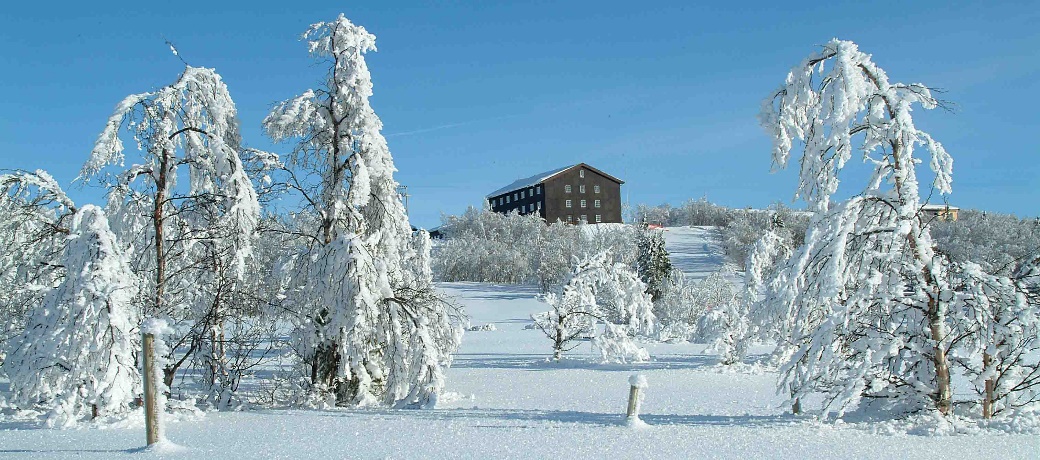 Påmeldingsskjema  Fjell og Fele20 – 21  januar 2017Venabu FjellhotellKursavgift kr. 1.400, (deltagere under 5 år kr 800)  betales til Majorstuen Suzukistrykere v/  Elizabeth Storm Jacob Aallsgate 45 B 0364 OsloKonto nr 6017 05 13536   Iban nr NO 6460170513536   Swift NDEANOKKOBS!!  Opphold betales på hotellet!!  Vi bestiller plass på hotellet. Men ta kontakt ved spesielle behov (transport, kost, etc)  venabu@venabu.no  tlf 61 29 32 00   Skjemaet sendes til  elizabethnstorm@gmail.com Kan også sendes til Elizabeth Storm, Jacob Aallsgt 45 B, 0364 OsloPåmeldingsfrist (for å sikre plass på hotellet)  10. desember. OBS  Påmelding er bindende! Nivå?  Spesifiser hvilket Suzuki stykke barnet har kommet til, evt er nybegynner (løs streng, Variasjon A)Deltakernavn barn 1: ............................................................................................Alder: ......... 	Spiller i Suzuki  bok nr.: ...........		Stykke nr.: ............  Lærer/læreres navn: ..........................................................................Deltakernavn barn 2: ............................................................................................Alder: ......... 	Spiller i Suzuki  bok nr.: ........		Stykke nr.: ............  Lærer/læreres navn: ..........................................................................Navn på ledsager(e): ........................................................................................................................................Navn på medfølgende søsken / alder.......................................................................................................................................Tlf.: ...........................	      E-post: 